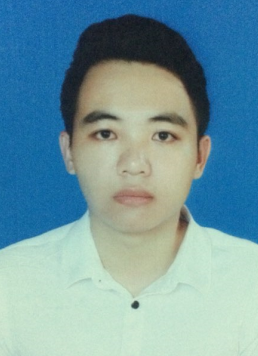 HỒ SƠHọ tên :ĐẶNG KIM TRIỀUGiới tính : Nam Ngày sinh : 20/11/1993 Địa chỉ : Diễn Thắng  –  Diễn Châu - Nghệ AnSố điện thoại: 0915.696.870CMND:187308585Email: Trieudaik1807@gmail.comLANGUAGETiếng Anh : TOEFL.ITP 433SỞ THÍCH Xem phim Âm nhạcVỊ TRÍ ỨNG TUYỂNNHÂN VIÊN PE.MỤC TIÊU TRONG CÔNG VIỆC.- Không ngừng học hỏi để nâng cao kiến thức trong lĩnh vực công nghệ.- Vui mừng về nhiệm vụ đầy thử thách và giải quyết các vấn đề liên quan đến kỹ thuật sản xuất.QUÁ TRÌNH HỌC TẬPĐẠI HỌC :Trường Đại Học Kỹ Thuật Công Nghiệp Thái Nguyên[Tháng 9  2011 – Tháng 9 2016]Chuyên ngành: Thiết kế và chế tạo cơ khíTrung Học Phổ Thông : Tháng 9 2008 – Tháng 6 2011 : Trường Trung Học Phổ Thông Nguyễn Xuân ÔnQÚA TRÌNH LÀM VIỆC S-Mac Vina Co.,Ltd [Từ tháng 9, 2016 – Đến nay]      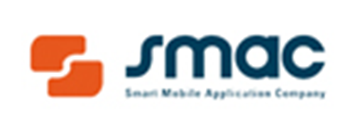  Công ty sản xuất màn hình cảm ứng điện thoại SAMSUNG. Liên quan tới ITO, FPCB, tape….Position: Nhân viên phòng kỹ thuật       -     Thiết kế, cải tiến, đặt hàng gia công JIG, Block và các chi tiết máy...       -     Quản lý máy móc, thiết bị, JIG, capa, tài liệu...       -     Phát triển model mới.       -     Phân tích, cải tiến tổng hợp báo cáo phân tích lỗi.       -     Ban hành các văn bản, hướng dẫn thao tác trên line sản xuất. Thực hiện việc kiểm tra, đánh giá thiết kế, chức năng (function) và các đặc tính kỹ thuật của model mới.Setup các chương trình kiểm tra chức năng, các chương trình trên máy Test.Sửa chữa máy Test nếu xảy ra lỗi phát sinh trong quá trình chạy Model mới.Phân tích lỗi xảy ra trong quá trình sản xuất, tìm nguyên nhân, đưa ra đối sách và phối hợp với các bộ phận liên quan để khác phục các lỗi, sự cố xảy ra.Tổng hợp các vấn đề phát sinh để báo cáo.      -     Làm báo cáo hàng ngày, hàng tuần gửi lên cấp trên      -     Thực hiện các công việc khác theo sự phân công của cấp quản lý cấp trên.KỸ NĂNGSử dụng thành thạo các phần mền thiết kế cơ khí:             - Autocad 2D             - Inventor 3DSủ dụng thành thạo phần mền Office.Khả năng làm việc nhóm và thuyết trình.Khả năng tuy duy và giải quyết vẫn đề.	THAO KHẢOTRƯỞNG PHÒNG  KỸ THUẬTCÔNG TY :  S-Mac Vina Co.,LtdLee Se YongEmail :  Klsy919@s-mac.co.krTôi hứa rằng nhưng thông tin về trình độ, kinh nghiệm  và thông tin cá nhân nêu trên mô tả một cách chính xác.                                                                                  ĐẶNG KIM TRIỀU